Basic ASEAN Buddhist Photography Course Application Form 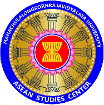 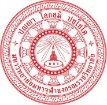 Workshop: Buddhism and Multi-Culture in ASEAN through Lens by ASEAN MCU Students’ Network 2017-2018  Deadline: Postmarked by Frebruary 5, 2018Please submit your completed application to: Attn: ASEAN Studies Centre, MCU• Mahachulalongkornrajavidyalaya University Ayutthaya • 79 M.1, Phahon Yothin Road, Kilometer 55• mcuasean@gmail.com  •  Phone. +66 (035)24-8000, (035)35-4710, (035)35-4711 Fax. +66 (035)24-8006APPLICANT’S PERSONAL INFORMATIONLast Name: ________________ First Name: _______________ Monastic Name ____________Gender  Female  Male Date of Birth _______/_________/________Classification for 2017-2018  College Freshman  College Sophomore  College Junior                                         College Senior  Graduate-level StudentType of Academic Program (please check one) Buddhism _______________________    Philosophy _______________________ Religions and/or Comparative Religions (please specify) _______________________ English _______________________    others _______________________   Ethnicity nationality (please specify) __________________ ethnicity (please specify) ____________________ Two or more races (all persons who identify with more than one of the above six races)Why to take this course:_________________________________________________________________________________________Permanent/Home Address:Street__________________________________Street__________________________________City____________________________________State _________________Zip__________Temporary/School Address (if different):Street________________________________City_______________________________________State _________________Zip__________ Email address_____________________________Day Telephone (_____)______________ Evening Telephone (_____)_________________FINANCIAL INFORMATIONAre you receiving other financial aids or supports for the upcoming academic year?  Yes  NoHave you applied for the Mary Free Bed Scholarship in previous years?  Yes  NoHave you applied for other Scholarships?  Yes  No Have you applied for Financial Aid?  Yes  NoIf no, why not? ___________________________________________________________________________________A. INDEPENDENT STUDENT -OR- B. DEPENDENT STUDENTDid you personally file income taxes for the previous tax year?  Yes  NoIf yes, number of dependents you claimed? Did your parent or guardian file income taxes for the previous tax year?  Yes  NoDid your parent or guardian claim you as a dependent?  Yes  NoTotal number of dependents that your parent or guardian claimed? Are you currently employed?  Yes  No Full or Part time? ___________________Have you ever participated in any activities/projects carried out by ASEAN Studies Centre? i.e. seminarSign ………………………………………..  Sign ……………………………………………………..   Sign ………………..……………………………(                                          )       (                                           )         (                                     )                     Student’s Name	            Leader/Head of group/association	   MCU ASEAN STUDIES CENTRE STAFF